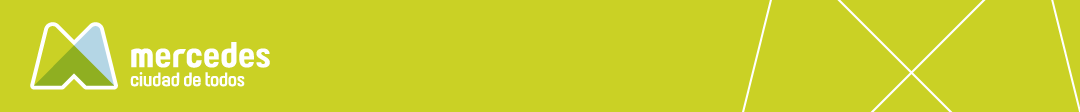 CONVENIO CON UNIVERSIDAD NACIONAL DE LUJANCENSO ARBOLADO URBANOPERIODO ENERO / SEPTIEMBRE 2018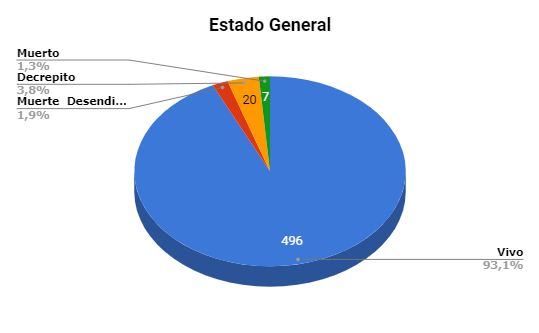 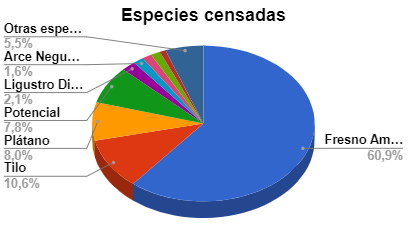 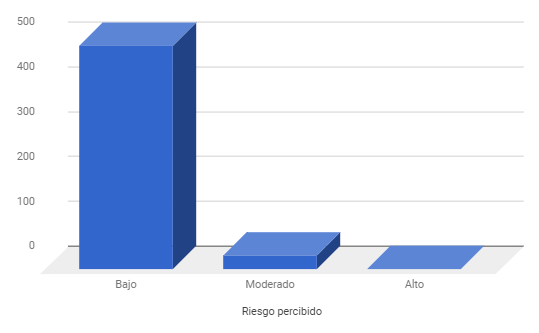 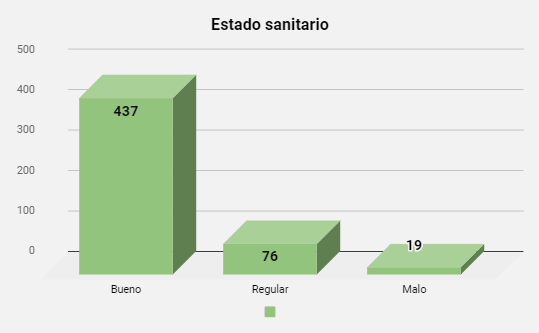 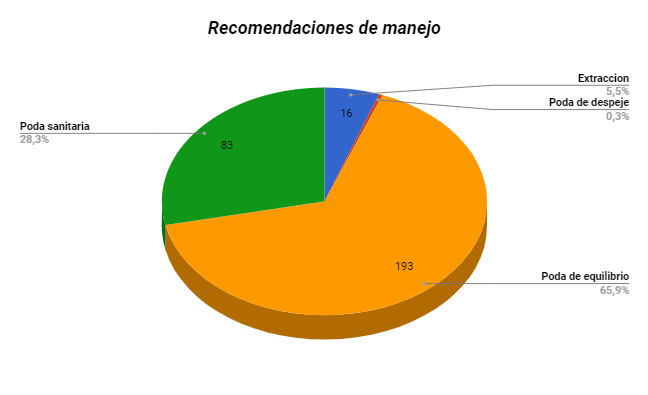 